沈阳·哈尔滨·中国雪乡·亚布力·中央大街·索菲亚教堂7日游精选住宿：2晚哈尔滨精品四星酒店+1晚亚布力当地五星+2晚沈阳准三商务酒店          雪乡升级入住主景区暖炕、千挑万选只为你舒适睡眠；网红打卡：哈尔滨中央大街，老道外巴洛克、中国雪乡，索菲亚教堂，二龙山影视城、海浪河冰河雪谷、奇幻雪人谷精选美食：朝鲜餐、农家宴、杀猪菜、俄餐、满族八大碗贴心出行：舒适旅游大巴、车载热水贴心导游：专职专业，贴心相伴，用心服务，用情导游；赠送雪季大礼包：雪乡五星酒店寒地温泉不限时体验、贵族滑雪不限时、访问二龙山影视城+制作冰精葫芦、奇幻雪人谷、冰河雪谷、鄂伦春家访、雪地挖人参、俄式西餐！每位客人贴心赠送：1、价值68元的保暖三件套：耳包、手套、暖宝宝 2、价值28元/杯不限量东北纯粮食小烧3、价值58元东北美食伴手礼行程简表：日期行程安排用餐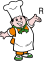 安排用餐安排用餐酒店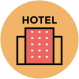 日期行程早中晚酒店D1攀枝花—沈阳 ///沈阳D2沈阳-哈尔滨酒店含早//哈尔滨D3哈尔滨—雪乡酒店含早朝鲜餐/雪乡主景区内D4雪乡-亚布力酒店含早杀猪菜俄餐亚布力D5亚布力-哈尔滨酒店含早农家宴/哈尔滨D6哈尔滨市游-沈阳酒店含早满族八大碗/沈阳D7沈阳-温馨的家酒店含早//温馨的家第一天攀枝花—沈阳           	          :不含餐	                                 住：沈阳请带好身份证（提示：根据民航规定满16周岁乘客须提供身份证办理乘机手续）、儿童户口本于航班起飞前2小时在攀枝花保安营机场国内出发厅集合，乘飞机赴沈阳。抵达后接机入住酒店。参考航班：攀枝花/沈阳 CZ2709（19:55起飞/23:40抵达）【温馨提示】1.工作人员在出发前1天会以短信的方式，将入住酒店信息及导游信息发送到客人的手机上。  2.飞机落地后请及时打开手机，接机人员会和您联系，由于机场出口处不能长时间停车，如您比预计抵达的时间早，请提前联系导游前往出口处接您。3.出行前请再次确认携带有效身份证原件，上下飞机请携带好贵重物品。4.如酒店无三人间和加床，建议单人出游请补齐单房差。如需三人入住1间标间，则退1人床位费，不占床不含早。5.哈尔滨的冬天室外温度大约在零下25度左右，抵达哈尔滨后可根据贵宾准备的防寒用品适当添加。第二天沈阳-哈尔滨                          :早                                 住：哈尔滨早餐后游览【沈阳故宫】（门票自理）位于沈阳市沈河区，是中国现存完整的两座宫殿建筑群之一。后金入关前的皇宫，也是清朝迁都北京后的盛京行宫。沈阳故宫博物院不仅有精美的古代宫殿建筑，还以丰富的珍贵收藏，宫内收藏有大量旧皇宫遗留下来的宫廷文物。沈阳故宫按照建筑布局和建造先后，分为三部分：东路为努尔哈赤时期建造的大政殿与十王亭；中路为清太宗时期续建的大中阙；西路则是乾隆时期增建的文溯阁等。参观【张氏帅府】（门票自理）位于沈阳市区，又称为“大帅府”，是原奉系军阀首领张作霖、爱国将领张学良父子的官邸和旧居。府内主要分为两个部分：西边是一座中式的三进院落的四合院，东边是张家后期的建筑，其中大青楼是帅府的标志性建筑。虽然除了主体建筑外，室内的家具陈设均为还原复建，但你仍可感受到张家当年的辉煌。后乘火车硬座赴具有“东方莫斯科、东方小巴黎”之称的哈尔滨，抵达后乘车前往酒店，入住休息。第三天 哈尔滨—亚布力—雪乡                ：早午/	                                       ：雪乡 早酒店大厅集合，整装出发！沿途欣赏林海雪原北国风光，乘车赴亚布力旅游度假区。欢乐的乘车时光，导游为您讲解东北风土人情，路上养眼的皑皑白雪让您仿佛进入童话世界。中餐品尝特色朝鲜宴，来到亚雪公路最美的十里冰雪路段，这里距离龙江最高峰很近，海拔高、森林密集，气候复杂多变，景色美轮美奂。一路穿越林海雪原【中国雪乡】，抵达后漫步最淳朴的北方特色农家村落，拍摄雪乡夜色，观松赏雪好似置身于童话世界，尽情玩味大自然赋予冰雪的乐趣，雪乡的夜景尤为美丽，洁白如玉的白雪在大红灯笼照耀下为雪乡的朦胧夜色增添神秘的美感，网红雪蘑菇宛如朵朵白云飘落人间，欢乐无穷。【雪韵大街】打卡地标网红景点，拿起相机变身摄影家模式。手捧雪花来个美POSS！漫步雪韵大街景观大道，感受独具特色的雪乡夜色，低矮的茅草房，晶莹剔透的冰挂，洁白无瑕的雪蘑菇，炊烟缭绕，灯笼高挂，这里是人间最美最向往的地方，摄影爱好者的天堂，尽情玩味大自然赋予冰雪胜景的绝美感受…【和同行伙伴们互相配合拍摄网红 “泼水成冰”】是你一定不能错过的，请自备水杯！【千人秧歌+雪地篝火】当夜幕降临，红彤彤的大灯笼全都亮起来，雪乡进入了另一个世界。东北大秧歌—最具地方特色的休闲生活方式，现在扭秧歌的人越来越少，但热爱他的人却越来越多。千人篝火晚会—所由游客集聚到篝火场地，在雪的童话世界里点燃熊熊篝火，每年都有不少兴奋地游客上演“疯狂赤裸篝火”。  备注：千人秧歌和篝火两项活动于晚上19点开始，景区根据天气情况而定，所以不能保证每个团队都看得到。【入住雪乡主景区，住宿含雪地温泉】整理行装，换好自带的泳衣，走进室外林海雪原中的温泉群，泡在温泉池中，仰望北方这片星空，群星闪烁，唯有温泉旁边的雪乡不冻河流水潺潺流淌，雪山，雾凇，林海，夜空，温泉，如恰逢落雪时分，加上梦幻般的心境，真正实现飘雪温泉，自在惬意！【温馨提示】1.如遇大雪高速封路，区间汽车改为火车硬座或动车二等座，火车票费用由客人自理。或调整为先去亚布力，后一天再走雪乡行程；2.户外滑雪或娱乐活动时注意保管好手机。雪乡酒店不提供一次性洗漱用品，请提前自备；3.温泉为男女混浴，自备泳衣，尽量不要在温泉区拍照，不占床客人不含温泉；4.由于亚布力、雪乡为山区，房间内可能会遇到过冬的小瓢虫，不要害怕，请亲们多多谅解北方特殊情况；5.因南北方水质有差异，尽量不要吃过多的生冷食品如冰棍、冻果等；第四天雪乡-亚布力	                       ：早午晚	                                    ：亚布力酒店内享用早餐，雪乡万嘉滑雪场体验【初级滑雪3小时】（雪场免费提供场地雪鞋、雪板、雪杖），这是一次难得的人生体验，珍惜好机会，感受雪上飞行的刺激，体验寒地独具魅力的的滑雪运动。【雪韵大街】打卡地标网红景点，拿起相机变身摄影家模式。手捧雪花来个美POSS！漫步雪韵大街景观大道，感受独具特色的雪乡夜色，低矮的茅草房，晶莹剔透的冰挂，洁白无瑕的雪蘑菇，炊烟缭绕，灯笼高挂，这里是人间最美最向往的地方，摄影爱好者的天堂，尽情玩味大自然赋予冰雪胜景的绝美感受…【二龙山影视城】【智取威虎山】，冬季雪景拍摄典范基地，最能体现东北独特民俗风貌，土匪窝，木屋、吊楼，地窖子，白桦林形成了一道原始的人文风情，再现了抗战时期的林海雪原。【匪窝摸底】“我是胡彪”打入敌人内部，一定要穿起一身土匪装，再扛起大刀，照个相，顺便刷刷朋友圈；穿越剿匪栈道途经梦幻雪乡十里画廊观赏美妙的雪景，千姿百态的雪景如诗如画！到处可见美丽的雪蘑菇、雾凇树挂、大自然的鬼斧神工造就了它独特的美！【白桦许愿林】站在《北风那个吹》知青夏雨闫妮的宿舍，走进《闯关东》朱开山李幼斌的农家大院，步入小金沟的淘金店，尝试坐在《闯关东》二龙山土匪“鲜“小宋佳的聚义厅.....等等，可进行戏雪活动，打雪仗、堆雪人；【雪地维密秀】（可以穿剿匪服、秧歌服、萌娃服等等）蓝蓝的天空为背景，红红的灯笼为映衬，皑皑的白雪为舞台，而您就是那舞台中心的Model，身着别具一格的服饰，展现出您最自信的笑容，二龙山处处是美景，您可以尽情的进行摄影创作，将它的美摄入您的相机中，为您留下雪地最美的回忆照！可登上高处，俯瞰整个雪乡全景。！【体验制作冰糖葫芦】亲自动手制作把东北山里生长的野山楂用竹签子串起来，在师傅的指导下把串好的山楂，放在已经熬制好的冰糖里打个滚拿出来冻上3-5分钟，亲手制作的冰糖 葫芦就可以品尝了【冰河雪谷】沿海浪河沿线数十米冰瀑，【奇幻雪人谷】欣赏形状各态的呆萌雪人，后乘车赴亚布力晚餐品尝地道的俄餐。【俄罗斯家访】俄罗斯自家果酒迎宾，俄罗斯大妈邀请贵宾入坐，讲述俄罗斯族的由来，品尝俄罗斯的传美食，客人亲自换上俄罗斯传统服装、跳起俄罗斯民族舞蹈，开心快乐的俄罗斯传统抢棍游戏，亲手制作列巴小饼干等晚入住酒店。【温馨提示】：1因南北方水质有差异，尽量不要吃过多的生冷食品如冰棍、冻果等；2.在滑雪前，需要大家自行租赁储存鞋子的柜子呦，根据柜子大小不同参考价格20元/个-80元/个不等，不包含雪帽、雪镜、雪服、手套，可根据自身情况租赁或购买，具体价格以景区实际为准！3.雪乡滑雪场头盔40元/人（费用自理）、教练240元/人（费用自理），滑雪教练会自我推荐，可根据自身情况，是否需要酌情掌握。如请教练，期间教练可能会索要小费，自愿选择是否给予，不会强迫4.滑雪含雪板雪杖雪鞋使用，赠送项目不参加不退费用；5.雪乡滑雪场为天然滑雪场，如天气原因未开放，改为亚布力，如果亚布力滑雪场未开放，此项目取消；不退费6.冰糖葫芦制作为赠送体验性项目、不参加不退费。第五天 亚布力-哈尔滨  	                  ：早午/                                       	：哈尔滨酒店内享用早餐【狍子园】傻狍子被誉为东北神兽，因其拥有呆萌的外表、傻乎乎的性格，瞬间戳中网友的萌点，爆红网络，而被命名为新一代神兽“雪泥马”【鄂伦春家访】鄂伦春族是中国东北地区人口最少的民族之一，是狩猎民族，因此他们的衣食住行及歌舞等方面都显示了狩猎民族的特点。【雪地挖人参】在一片银装素裹中，寻找“东北三宝”之一的人参娃娃，人参自古被誉为“百草之王”，扶正固本”之极品，是美容养颜、强身健体的“圣品神物”。在山林中，在雪海间，探索“人参”踪迹。乘车返回哈尔滨。【哈尔滨老道外巴洛克】在哈尔滨有一片最老的城区，这就是哈尔滨的老道外，这里的老建筑见证了哈尔滨的百年历史。晚餐尽请自理【温馨提示】老道外巴洛克也为 美食一条街，有很多百年老店，可自由品尝第六天哈尔滨-沈阳                 	：早午/	                                   ：沈阳酒店内享用早餐【圣•索菲亚教堂广场】是远东地区最大的东正教教堂， 有着“帐篷顶、洋葱头造型的拜占庭式建筑，气势恢弘，精美绝伦，构成了哈尔滨独具异国情调的人文景观和城市风情。【百年老街 中央大街】它记录了这座城市的历史、变迁、被称为“亚州第一街”，穿梭期中，就像走在一条建筑艺术长廊一般， 是哈尔滨乃至全国最具特色的步行街之一。【防洪纪念塔】——哈尔滨的标志性建筑，是为了纪念哈尔滨人民战胜1957年特大洪水而建造，这座塔已成为英雄城市哈尔滨的象征，每个来哈尔滨的人都会在这座塔下拍照留念。【斯大林公园】中国最长的带状开放式公园——《黑三角》《明姑娘》《夜幕下的哈尔滨》《教堂街的故事》、《年轮》等电影和电视剧的镜头相继在斯大林公园拍过，可见斯大林公园风景是多么吸引人。【百年滨洲铁路桥】由于年代已久，哈尔滨人管它叫做老江桥，完成了它最重要的历史使命，不再会有铁马奔跑了，随着旁边新铁路桥的投入使用，百年老桥的通行也成为历史，中餐赴哈尔滨机场游路游客服务中心品尝哈尔滨老哈八大碗，也可以根据自身需求，自由选购俄罗斯商品以及龙江特产，下午火车硬座赴沈阳，抵达后入住酒店休息。【美食攻略】哈尔滨老厨家锅包肉、马迭尔西餐厅或波特曼西餐厅、毛毛熏肉大饼、吴记酱骨都是哈尔滨老字号第七天沈阳-温馨的家                 	：早	                             ：温馨的家按航班时间安排送机，参考航班：沈阳/攀枝花CZ2710(07:20起飞/12:15抵达)【温馨提示】：航班时间过早，酒店尚未开餐，如不能享用早餐，无任何费用可退费用包含【交通】攀枝花/沈阳往返机票含税；沈阳/哈尔滨往返硬座，升级高铁单程加170元，往返加340元【用房】哈尔滨参考酒店：喜家商务酒店、北北商务酒店、米兰精品酒店、天惠酒店酒店或同级  雪乡景区内参考酒店：主景区特色暖炕2-4人炕亚布力参考酒店：亚布力亚雪假日、尚志春天酒店或同级  沈阳参考酒店：虎跃青云快捷酒店或同级【用餐】6早5正（酒店含早不吃不退，不占床无早餐，十人一桌，八菜一汤，酒水自理，不足十人菜品酌减，雪乡住宿早餐为桌早，敬请谅解），独立发班产品如未收满6成人，则正餐视情况在当地现退给客人30元人，由客人自理。【用车】行程游览：空调保暖旅游大巴车，24小时专车司机师傅接送飞机/火车站。沈阳段按人数安排车型，司机兼向导【门票】行程中所列景点首道大门票特别说明：所有已含门票及赠送大礼包项目因天气或其他任何自身等原因不参加，费用一律不退，也不更换等价项目，行程中遇天气原因，航班取消，道路塌方等自然灾害人力不可抗拒因素，所产生的费用及损失由客人自理。【导游】持国家旅游局颁发证件的地接导游服务，接送机/站由专车师傅服务；【保险】含旅行社当地责任险；冬季冰雪线路需要组团社給游客提前自行购买旅游人身意外险，70岁以上老人不受理保险请签免责保证书。【儿童已含】2-12周岁所含：含往返机票、含餐、含炕位、含车位、含导游、含滑雪；不含火车硬座、景点门票，不占床不含早，不含赠送项目；约惠东北收客限制1、东北三省、新疆、内蒙客人不收。2、8人以上加收同车费200/人3、12周岁以下按儿童价格结算，12-20周岁之间加收300/人，65-70周岁之间加收500/人，70周岁以上原则上不收。4、不论成人还是儿童一概不退房差，因自身或天气原因不参加行程所含项目、不吃餐不做任何退费，老年票、儿童票、优待票、特殊证件均无任何退费。5、如因高速封路所产生的火车票交通费用客人自理。费用不包含1旅游意外伤害保险；2个人消费（如酒店内洗衣、电话及未提到的其他服务）；3单房差或加床费用；4行程之外自由活动期间的餐食费用及交通费用；5因交通延误、取消等意外事件或战争、罢工、自然灾害等不可抗力导致的额外费用；6因旅游者违约、自身过错、自身疾病等导致的人身财产损失而额外支付的费用。【自费补充协议】【自费补充协议】【自费补充协议】项目名称项目名称价格马拉爬犁+威虎寨马拉爬犁+威虎寨280元/人世界第一滑道+索道世界第一滑道+索道480元/人冰雪十里画廊+高山动物园+暮雪山村冰雪十里画廊+高山动物园+暮雪山村360元/人雪地摩托+观光车雪地摩托+观光车480元/人梦幻家园+二人转 梦幻家园+二人转  298元/人勇士越野穿越雪乡故里 勇士越野穿越雪乡故里  280元/人雪服+雪镜使用三天 雪服+雪镜使用三天 360元/人 森林小火车+野生动物园森林小火车+野生动物园300元/人 友情提示：节假日期间门市价格上浮百分之50，以景区实际挂牌为准。友情提示：节假日期间门市价格上浮百分之50，以景区实际挂牌为准。友情提示：节假日期间门市价格上浮百分之50，以景区实际挂牌为准。【购物安排】【购物安排】【购物安排】机场路游客展示中心俄罗斯商品、蜜蜡琥珀展览俄罗斯商品、蜜蜡琥珀展览东北旅游注意事项1. 气温：11月下旬到次年2月末为最冷季节，气温普遍零下20度-零下32度。2.  穿戴：上身建议穿保暖内衣+毛衣+贴身薄羽绒服+厚羽绒服，外套厚羽绒服最好中长款羽绒服或厚的冲锋衣，且要宽松。下身建议穿秋裤+羽绒裤+防寒冲锋裤（加绒的）。帽子要带毛线织的厚冒子或雷锋帽，特别好，能盖住额头，再扣上羽绒服帽子，很保暖。围脖和口罩、手套是必须的，都要厚的。鞋子可以买底纹深的厚的登山鞋，要比平常穿的鞋子大一码，防滑又保暖，平底的雪地鞋南方人不适合穿，很容易摔倒。袜子买厚的棉袜子。3.  护肤：要带些油性较大的香脂类护肤用品、润肤霜、润唇膏，多喝开水或多吃一些水果，防止皮肤粗糙、干裂。4.  护眼：准备太阳镜或雪镜，因雪反光会刺眼，看时间长容易造成雪盲，看不见东西，所以需要防止雪地反射光刺眼，伤眼；5.  防滑：冬季北方路多有冰雪，路面较滑，在冰雪地面上行走时，要记住“走路不要高抬脚，小步滑行跌不倒，双手不要插衣袋，跌倒也不出意外”。遇到冰路面的时候可以鞋底拖地趟着走，避免摔倒。重心不稳的童鞋建议买个冰爪套在鞋子上就安全多了。6.  饮食：东北的团队餐饮味道偏重，一般以黑，咸和粘为主，口味略有不同，但一定会吃饱。7.  防冻：在寒冷的条件下，电池的能效会有不同程度的降低，手机或相机也会由于电力不足容易失灵，尤其是数码相机更怕冻，因此，在户外拍摄完后，要及时将相机放进外衣里面保暖，用时再拿出来，一定要多备些电池。8.  药品：东北地区室内因有暖气，固室内外温差较大，冷热交替，出门旅游要准备治疗伤风感冒类的药品。9.  活动：冬天在户外进行活动时，尽量把戒指、耳环、项链等首饰摘掉，如果掉入雪中在寻找犹如大海捞针，注意裸露在外的皮肤保暖，而且有冻伤后不要用热水去敷，应用雪或冷水缓解，然后涂抹冻伤膏。10. 预防感冒：冬季，东北地区室内外温差较大，因此外出时要穿好外套，扣好扣子或拉上拉练，戴好帽子或系上围巾。进入房间或车内首先要把外衣打开或脱下，使寒气散放出来。在室外活动，出了汗也不可解开衣服或摘下帽子让冷风吹。如果觉得酒店房间较热，可开窗子冷却一下，但不宜过久开窗，而且睡觉时一定要关上，以免感冒。安全常识：1.在积雪较厚的户外进行活动时，请一定听从领队的安排，不要擅自离队或到一些不清楚状况的区域拍照，以免发生意外，在山里有很多地方积雪可以达到2米深，所以没有脚印的地方尽量不要踩，很容易陷进雪坑，就像沼泽一样进去就不一定能出来了，进行有一定风险的活动时（如：冰上项目、滑雪等)，一定要听从领队和教练的指导2.小心保管好现金以及贵重物品，游览时最好不要携带大量财物，更不要配戴贵重的首饰，以免遗失。3.护照、现金、信用卡等贵重物品不可放在外套口袋里，要放在腰包或夹克衣袋里随身携带。